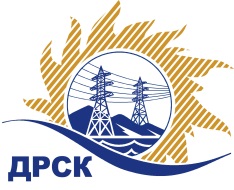 Акционерное Общество«Дальневосточная распределительная сетевая  компания»Протокол № 191/УКС-ВПзаседания закупочной комиссии по открытому запросу цен на право заключения договора  закупка Мероприятия по строительству и реконструкции электрических сетей для технологического присоединения потребителей (в том числе ПИР) на территории СП ЦЭС для нужд филиала «ХЭС» (на территории СРЭС  № 2002 раздел  2.1.1.  ГКПЗ 2017 г.Извещение ЕИС № 31604505218ПРИСУТСТВОВАЛИ:  члены Закупочной комиссии 2 уровня АО «ДРСК». ВОПРОСЫ, ВЫНОСИМЫЕ НА РАССМОТРЕНИЕ ЗАКУПОЧНОЙ КОМИССИИ: Об отказе от проведения закупочной процедуры ВОПРОС 1 «	Об отказе от проведения закупочной процедуры»РЕШИЛИ:Отказаться от проведения закупочной процедуры на право заключения договора выполнения работ: Мероприятия по строительству и реконструкции электрических сетей для технологического присоединения потребителей (в том числе ПИР) на территории СП ЦЭС для нужд филиала «ХЭС» (на территории СРЭС  на основании п. 20 Извещения и п. 1.5.3. Документации о закупке. Коврижкина Е.Ю.(4162) 397-208город  Благовещенск«09» января 2017 годаОтветственный секретарь Закупочной комиссии: Елисеева М.Г. _____________________________